www.ctemdrtherapists.com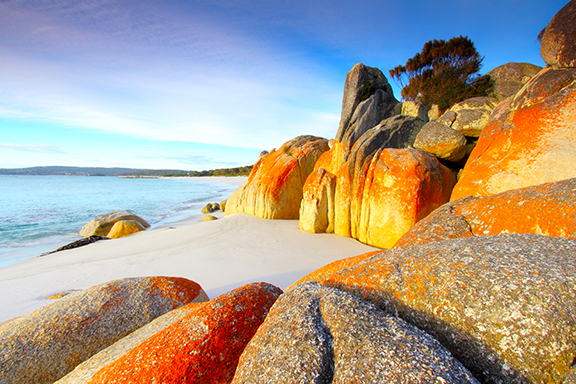 Welcome to the New Haven EMDRIA Regional Network and to the Connecticut EMDR Psychotherapists Directory. I am pleased as an EMDR practitioner to invite you to join our directory.  As the web administrator, the CT EMDR Therapists Directory has been my passion project - a labor of love for the CT EMDR community, which began in 2008 with 65 members.  For twelve years, the directory has been available as a free service to the New Haven EMDR Network and for EMDR Therapists in our state. The site features news on trainings and EMDRIA regional and national meetings.  The mission of this website is to: Raise awareness about the efficacy and availability of EMDR Therapy with other clinicians, agencies and clients seeking EMDR psychotherapy referrals in CT.Reduce existing stigma, bias and misinformation about EMDR Therapy and advocate for the EMDR therapeutic community - increasing acceptance and energizing EMDR’s active presence in our state.Act as a centralized hub for access to EMDR Therapy resources, including training events, meetings and peer groups in CT.Connect therapists and clients in CT and out-of-state searching for up-to-date referrals and EMDR resources.…the site continues to be offered free to all EMDR therapists… now for an announcement: There is now an opportunity for you to make a contribution to help sustain the operations of the web site… I personally have and currently maintain the site and cover all costs for hosting and web development. Over 12 years, visits to the site and the growth in membership have quadrupled. The labor demands and costs to maintain the site have also risen, necessitating the hiring of staff and web-designers for assistance. In the past, I’ve been pressed to ask others to volunteer to do the not-so-fun work and enter data, edit spreadsheets and contact members for renewal.  Acknowledgement and gratitude goes out to these generous EMDR therapists for their time and effort: Christina Bierwirth, Jennifer Hoffman, Monica Starr, Aili Arisco, Sarah Finke, Cathy Pierce and Lynn Persson.  In order not to charge a formal monthly fee to be on the site, it is now optional for members to make an offering of support to the site. Your profile remain active regardless of contribution. Please take a moment to consider a small gesture of support. Every offering, however small, will ensure that you, other EMDR therapists and potential clients will have continued access to up-to-date EMDR referrals and resources and support the ultimate goal of bringing healing to trauma survivors in CT by connecting them to EMDR Therapists. …the option to support the site is a button located on the “A-Z” directory page.We as EMDR trained psychotherapists are a substantial group of clinicians with solid and wide-ranging clinical qualifications.  The public at large can benefit by having better access to up-to-date EMDR Therapy.  This website specifies a therapist's credentials, contact and practice information and current standing with EMDRIA. In an efforts to keep our listings as accurate as possible, all information will be verified through EMDRIA's website. Credentialing for Certification and Approved Consultant status is maintained through EMDRIA www.emdria.org, the organization overseeing all EMDR trainee designations.  Advanced credentials are sustained through maintenance of membership in EMDRIA and ongoing renewal requirements based on continuing education as well as other requirements particular to the training status designation. Therapists who have at least completed EMDRIA Accredited Basic Training are welcome to join. A copy of the certificate of completion of Basic Training is required. Profiles may be subject to change in accordance to compliance with the current designated status as indicated by EMDRIA. I, the webmaster, will occasionally review clinician designations as indicated on the EMDRIA website. In the case of discrepancy, the clinician will be contacted to verify their standing.  - - - - - - - - - - - - - - - - - - - - - - - - - - - - - - - - - - - -- - - - - - - - - - - - - - - - - -- - - - - - - - - - - - - - - - - -- - - - - - - - - - - - - - - - - *PLEASE SUBMIT a jpeg. file/screenshot/scan or mail a copy of the Basic Training Certificate of Completion.Name/ DEGREE:      LICENSE #: (license will not be made public)     EMAIL:     PRACTICE ADDRESS:     County:      Phone:     Website: (if applicable)      Specialties: (limit to~ 5 lines). This may include non-EMDR specialties. EMDR and PTSD are assumed specialties for all on the site, so there is no need to include that.)     Year of Completion of Basic Training: (Please attach certificate of completion)     EMDRIA CERTIFIED? y/n (NOTE: Basic training is NOT equivalent  to EMDRIA Certification)      & Year Certified:APPROVED CONSULTANT? Yes   NoFACILITATOR? Yes   NoInsurance:  (please list alphabetically)     PLEASE ANSWER:  I wish to be listed on the “Child Therapists” page. Ages:___ I wish to be listed on the “Therapists Working with 1st Responders” page.I wish to have my non-profit agency (not group private practice) listed on the “Community Agencies” page.As an active member of the CT EMDR Therapists Directory, I acknowledge, understand and agree to the expectations and policies in this letter of agreement. I attest that all the information provided is valid. I agree to communicate changes about my listing information, i.e. insurance and contact info, and communicate about deletion of my profile entry in a timely manner. I agree to renew my profile by Dec 31. of every year (with the exception of new profiles created in 12 months prior to Dec. 31).X e-signature      __________________Return to: cheryl@platinumken.com   How to make changes to your profile….For maintenance of the site, it is asked requests for changes and edits to your profile are to be made only in March or Nov, of each year, the open-edit windows. Emergent changes are certainly honored.  Please do keep a copy this agreement for future reference about the stipulations of joining the CT EMDR Therapists Directory website.How to keep your profile active…Renewal Policy: Each year, during Nov. please email to confirm your profile to remain active. Profiles that are not renewed in response to the reminder email will be removed by Dec. 31. a. No changes? in Nov. write “No Changes” in the subject line of your email. That’s all!ORb. Edits? paste your profile in your email & highlight the indicated changes (very important!)  ORc. New member? No need to renew if your profile was created within 12 months before Nov.It is vital that current information is available to the public. A renewal reminder will be sent out by Nov. Thank you in advance for taking the time to make your listing, and our site, accurate and up-to-dateHow to create your profile…Please fill in the entry form below [Copy the bold section below and return in the body of your email]. Please answer all questions, especially those highlighted. Next…email the portion below Please note that all information below will be displayed online. To help broaden EMDR Therapy’s scope in CT, do spread the word about the website to colleagues and patients. The information on the directory exists solely for the purposes of professional networking, clinical referral and professional resource gathering. Individuals’ information and all other content on the site may not be used for duplication, solicitation, publicity or distribution. 